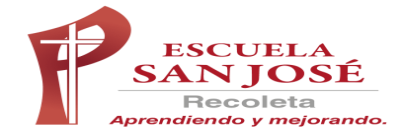 Actividades Semana del  01 al 05 de JunioLenguaje y Comunicación.HistoriaCiencias NaturalesActividades Semana del  01 al 05 de Junio1ºB Actividades Semana del  01 al 05 de JunioProf. Francesca Flores Libro “Leo primero” Libro “Leo primero” Libro “Leo primero” Sugerencia de fechasIndicacionesTiempo estimado aproximadoLunes 01 - Observa el video “introducción al fonema. grafema C”https://www.youtube.com/watch?v=6fyLtkeZLqY- Realiza junto a tu profesora (apoyo audio visual) las actividades del libro Leo primero TOMO II, pág. 39 a la 43.https://www.youtube.com/watch?v=kuarWbHbo1s45minutos Objetivo de la actividad: Conocer el fonema y grafema c.Reconocer estructura del poema.  - Observa el video “introducción al fonema. grafema C”https://www.youtube.com/watch?v=6fyLtkeZLqY- Realiza junto a tu profesora (apoyo audio visual) las actividades del libro Leo primero TOMO II, pág. 39 a la 43.https://www.youtube.com/watch?v=kuarWbHbo1s45minutos Martes 02- Realiza junto a tu profesora (apoyo audio visual) las actividades del libro Leo primero TOMO II, pág 45 a la 48.https://www.youtube.com/watch?v=cFQrJ3WVK_k 45 minutosObjetivo de la actividad:profundizar la comprensión del poema “El caracol”- Realiza junto a tu profesora (apoyo audio visual) las actividades del libro Leo primero TOMO II, pág 45 a la 48.https://www.youtube.com/watch?v=cFQrJ3WVK_k 45 minutosMiércoles 03- Realiza junto a tu profesora (apoyo audio visual) las actividades del libro Leo primero TOMO II, pág 50 a la 52.https://www.youtube.com/watch?v=VKAg-a4d9hY45 minutos Objetivo de la actividad: profundizar la comprensión del poema “El caracol”- Realiza junto a tu profesora (apoyo audio visual) las actividades del libro Leo primero TOMO II, pág 50 a la 52.https://www.youtube.com/watch?v=VKAg-a4d9hY45 minutos Jueves 04- Realiza junto a tu profesora (apoyo audio visual) las actividades del libro Leo primero TOMO II, pág. 54 a la 57 .https://www.youtube.com/watch?v=We4KzrbCY_8- Realizar dictado de palabras indicadas en el video.  45 minutos Objetivo de la actividad: leer y escribir palabras con la letra c. - Realiza junto a tu profesora (apoyo audio visual) las actividades del libro Leo primero TOMO II, pág. 54 a la 57 .https://www.youtube.com/watch?v=We4KzrbCY_8- Realizar dictado de palabras indicadas en el video.  45 minutos Evaluación: Enviar fotografía o video del dictado al correo electrónico. Francesca.flores@laprovidenciarecoleta.cl- Realiza junto a tu profesora (apoyo audio visual) las actividades del libro Leo primero TOMO II, pág. 54 a la 57 .https://www.youtube.com/watch?v=We4KzrbCY_8- Realizar dictado de palabras indicadas en el video.  45 minutos VIDEO DE LA LECTURA COMPLEMENTARIA DEL MEShttps://www.youtube.com/watch?v=TnsQqh-052cCIENCIAS NATURALES  CIENCIAS NATURALES  CIENCIAS NATURALES  Sugerencia de fechasIndicacionesTiempo estimado aproximadoMartes 02clase nº1objetivo de la actividad:- Observar el video de apoyo para la clase, con tu cuaderno, lápiz mina y goma. - Realiza junto a tu profesora la siguiente actividad en tu cuaderno. https://www.youtube.com/watch?v=MLkOgJv0AIA45 minutos Miércoles 03clase nº2objetivo de la actividad:- Observar el video de apoyo para la clase, con tu cuaderno, lápiz mina y goma. - Realiza junto a tu profesora la páginas 51 y 53 de tu libro de actividades. https://www.youtube.com/watch?v=9tWBchh4r8k45 minutosCambio de fecha de la presentación del experimento del poroto. fecha de envió de fotografía: martes 12 de junio. También es valido y valioso que los niños manden un pequeño video describiendo el experimento. Dejó un link sobre cómo hacer el experimento. https://www.youtube.com/watch?v=EV6oQCPfnhwHISTORIA   HISTORIA   HISTORIA   Sugerencia de fechasIndicacionesTiempo estimado aproximadolunes 01clase nº1 - Observar el video de apoyo para la clase, con tu cuaderno, lápiz mina y goma. - Realiza junto a tu profesora el siguiente esquema en tu cuaderno. https://www.youtube.com/watch?v=qRkbQgfrWWk30 minutos Objetivo de la actividad: - Observar el video de apoyo para la clase, con tu cuaderno, lápiz mina y goma. - Realiza junto a tu profesora el siguiente esquema en tu cuaderno. https://www.youtube.com/watch?v=qRkbQgfrWWk30 minutos viernes 05clase nº2Objetivo de la actividad: - Observar el video de apoyo para la clase, con tu cuaderno, lápiz mina y goma. - Realiza junto a tu profesora el cuadro del ABC de las emergencias. https://www.youtube.com/watch?v=fNgD9bRmZqkARTES VISUALES VIERNES 05 DE JUNIOEn una hoja de block o en tu croquera, dibuja una planta con las siguientes características:- raíz, tallo, hojas, flor y fruto. Debe estar todo pintado y claramente con los elementos solicitados. 	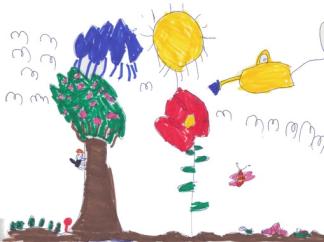 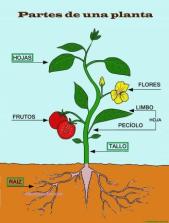 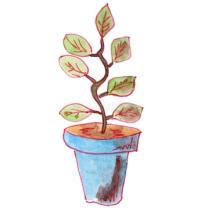 